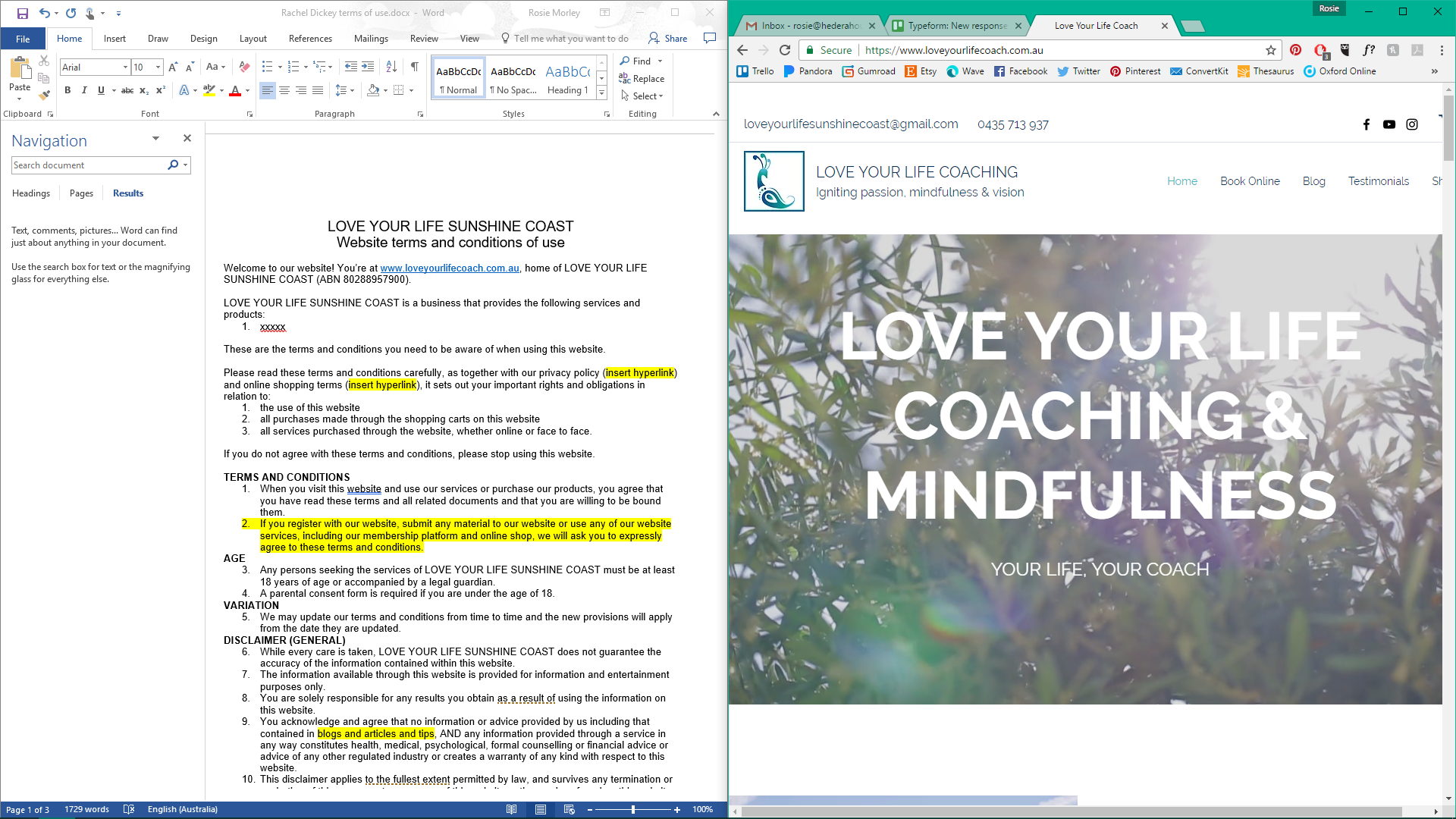 LOVE YOUR LIFE SUNSHINE COASTOnline shopping terms & conditionsWelcome to our website! You’re at www.loveyourlifecoach.com.au, home of Love Your Life Sunshine Coast (ABN 80288957900).The Love Your Life Sunshine Coast website allows you to purchase the book Soar Like an Eagle Beautiful Woman.The following Online Shopping Terms, together with our Privacy Policy and Website Terms of and Conditions of Use apply to your access to and use of our online shop and the supply of products and services ordered via our website. By ordering products and services from our online shop, you acknowledge that you have read, understood and agree to be bound by these Online Shopping Terms and the Terms and Condition of Use of Website (including Disclaimer) and Privacy Policy.BUYERSYou may buy products and services offered online by Love Your Life Sunshine Coast by navigating the shopping cart process available on our website. To buy products or services via our website, you must be at least 18 years of age.  We may cancel orders where we consider that you have not dealt with us in good faith or have otherwise breached applicable laws, even if the order has been confirmed and a credit card charged.  If your credit card is charged for the purchase and we cancel the order, we will notify you and credit your credit card account for the amount charged, less delivery charges and applicable taxes and duties, at our discretion.ORDERSOnce you submit an order, you cannot cancel it.You may cancel your order by emailing loveyourlifesunshinecoast@gmail.com and request a refund within 7 days of purchase.  A refund will be processed less any credit fees, once the item has been returned to us.Return postage cost is your sole responsibility.Refunds will be processed within 7 days of the request for refund. A refund is not available for change of mind. All orders are subject to acceptance by us, at our discretion.SPECIAL OFFERSLove Your Life Sunshine Coast may provide special offers in relation to our products and services from time to time. At any time, we may terminate any special offer without advance notice. If terminated, a special offer will continue to apply to products and services you ordered in good faith in accordance with these Terms before the special offer was terminated.PRICESAll prices are in Australian dollars. Prices do not include GST unless indicated otherwise but exclude delivery charges and customs duty and other taxes, if applicable. All prices are subject to change without notice.PAYMENTThe full payment for your order (including the product price and applicable delivery charges) is deducted from your credit card on completion of your order. Delivery will commence once payment has been processed/validated. We accept payment via PayPal or direct deposit and do not retain or store credit card details.  PayPal has separate terms and conditions that govern third party payment processing and we are not responsible for the application of third party payment processing term and conditions. ERRORSFrom time to time there may be errors on our website such as wrong pricing, wrong descriptions and offers for products that are not available or are no longer available.  Despite any clause in these Terms, to the extent legally permitted, we may decline or cancel any orders that are affected by the error, even if the order has been confirmed and a credit card charged.If your credit card is charged for the purchase and we cancel the order, we will notify you and credit your credit card account for the amount charged.AVAILABILITYAll products are offered for sale subject to available stock. If an item is out of stock, we may contact you to offer a substitute. If you do not accept a substitute item and your credit card has been charged for an item that is out of stock, we will cancel your order and issue a credit to your credit card account in the amount charged.  DELIVERY/SHIPPING We ship worldwide via Australia Post.We provide a customised quote for shipping within Australia. Delivery cost for orders over $100 is Free. It is your obligation to enter the correct delivery address details at the time of ordering. Every reasonable effort is made to dispatch orders within 5 business days of the purchase date. Most Australian orders should arrive within 7 business days after dispatch depending on the destination. It is your responsibility to inform us promptly if an order does not arrive by emailing loveyourlifesunshinecoast@gmail.com. Once we learn an order has not arrived within a reasonable period we will lodge an enquiry with Australia Post and advise you of any issues that are discovered.We are not liable for any loss or damage resulting from late delivery or non-delivery and late delivery does not entitle you to cancel your order. You have the option to choose a different delivery address than your billing address. DAMAGEIf you receive any goods in a damaged condition, we may issue you a credit in the amount paid for the goods or send replacement goods at our discretion if you notify us within 7 days of the delivery date.  We may ask you to provide proof of the damage, as a condition of refund or replacement. RISKRisk of damage, loss or deterioration to goods passes to you on delivery in accordance with these Terms.TITLEGoods ordered by you remain our property until you pay for them in full.PRODUCT WARRANTIESTo the extent legally permitted, we exclude all conditions, warranties, guarantees and similar, whether express or implied, as to the condition, suitability, quality, fitness or safety of any goods or services supplied by us, other than those implied by statute which may not be legally excluded.  Any liability we may have to you under Warranties implied by statute which cannot be excluded is limited, where expressly permitted by statute, to supplying, or paying the cost of supplying, the goods or services again, at our option.    RETURNSYou may return items that have been incorrectly sent to you. You will be refunded and you will need to re-order the correct item.Items must be in original condition as purchased, with all labels/tickets attached. You will be advised at the time of notification of damaged or defective good of the address for return of goods. If you return items to us that do not comply with the above requirements, we will return them to you at your cost.Please check your items against your receipt. If there are any discrepancies please email loveyourlifesunshinecoast@gmail.com as soon as possible and within 7 days of purchase date.All refunds are processed through PayPal or direct deposit.CONTACTING USYou can contact us by emailing loveyourlifesunshinecoast@gmail.com.EXCUSING EVENTSYou acknowledge and agree that we are excused from supplying our products, services and other obligations and will not be responsible for any delays where, and so long, as we are prevented from performing our obligations under these Terms by events or causes beyond our reasonable control. We will endeavour to notify you of any delay and its expected duration. If we are prevented from performing our obligations for longer than a reasonable time, we may elect to cancel your order and issue you a credit in the amount paid for the order without further liability to you.ALTERATIONSWe may alter these Terms from time to time by posting the altered version on our website. You should visit the website regularly to keep up to date with any alterations. In the case of an alteration, the altered Terms only apply to products ordered via the website after the alteration takes effect.APPLICABLE LAWYou agree to deal with us in good faith and in compliance with all applicable laws.These Terms are governed by the law of Queensland, Australia. By ticking this box I CERTIFY THAT I have read this document and I fully understand and agree to and accept all of the terms and conditions of purchase. 